Pojasnilo na navedbe v članku:Ministrstvo za delo milijonske IT posle deli mimo javnih razpisovV članku "Ministrstvo za delo milijonske IT posle deli mimo javnih razpisov", objavljenemu dne 26.8.2015 na spletni strani podcrto.si, avtor članka navaja več napačnih in netočnih podatkov in nepravilnosti, zato v nadaljevanju posredujemo točne podatke, ustrezna pojasnila in obrazložitve.Iz vsebine članka izhaja, da avtor netočno uporablja kratici ISCSD in ISCSD2 in ju v članku večkrat napačno uporablja oz. zamenjuje, zato uvodoma pojasnjujemo, kaj je informacijski sistem centrov za socialno delo (IS CSD), katera področja pokriva in za kako obsežen informacijski sistem gre, saj menimo, da bodo te informacije pripomogle k širšemu razumevanju konteksta delovanja samega sistema. V nadaljevanju pa nato podajamo dodatno pojasnilo odločitve ministrstva v povezavi z izbiro postopka javnega naročila.  IS CSD – informacijski sistem centrov za socialno deloMinistrstvo za delo, družino, socialne zadeve in enake možnosti (MDDSZ) je za potrebe izvajanja svoje zakonodaje, javnih pooblastil centrov za socialno delo (CSD) ter zagotavljanja izplačevanja socialnih in drugih transferjev vzpostavilo IS CSD. IS CSD sestavljata aplikaciji ISCSD in ISCSD2. Moduli/pravice/subvencije v ISCSD in ISCSD2 so sledeči:Starševsko varstvo,Preživnine,Dodatek za nego otroka,Rejništvo,Posvojitve,Delno plačilo za izgubljeni dohodek,Družinski pomočnik,Krajši delovni čas,Pravice do starševskega dopusta,  nadomestila in ostale pravice,Oprostitve plačila socialnovarstvenih storitev,Baza socialnih podatkovZoisove štipendije,Kadrovske štipendije,Futura štipendije,Posebni programi,Evropska uredba,Otroški dodatek,Denarne socialne pomoči,Varstveni dodatek,Štipendije,Znižano plačilo vrtca,Subvencija malice za učence in dijake,Subvencija kosila za učence,Oprostitev plačila socialnovarstvenih storitev,Prispevek k plačilu družinskega pomočnika,Subvencija najemnine,Pravica do kritja razlike do polne vrednosti zdravstvenih storitev,Pravica do plačila prispevka za obvezno zdravstveno zavarovanje,Pravica do plačila pogrebnine,Pravica do plačila posmrtnine.ISCSD je aplikacija, ki je v uporabi od leta 2000 in pretežno pokriva področje zakonodaje starševskega varstva in družinskih prejemkov ter štipendij. V letu 2013 je bilo na podlagi posameznih pravic iz ISCSD izplačanih 382.277.428,00 EUR sredstev, na podlagi 708.536 izplačil posameznikom. Pretežni del teh izplačil predstavljajo starševska nadomestila.ISCSD2 je osnovno orodje pri odločanju o pravicah iz javnih sredstev  s področja socialnovarstvenih prejemkov, družinskih prejemkov in štipendiranja, njegovo brezhibno delovanje pa predpogoj za odločanje o teh pravicah (denarna socialna pomoč, varstveni dodatek, otroški dodatek, državna štipendija ter pripadajoča plačila in subvencije). Od uveljavitve Zakona o uveljavljanju pravic iz javnih sredstev (ZUPJS) v letu 2012 je bil zakon v povezavi z drugimi zakoni, ki vsebinsko urejajo pravice iz javnih sredstev, večkrat spremenjen, vsaka sprememba pa zahteva zahtevne nadgradnje informacijskega sistema. Centri za socialno delo so v letu 2013 odločili skupaj (v ISCSD2) o 1.544.984 pravicah kar posledično pomeni 455.875.815,62 EUR izplačanih sredstev posameznikom.Izplačevanje, evidentiranje in obdelava podatkov v IS CSD potekajo na podlagi 12 različnih zakonov, to pa tvori izredno kompleksno okolje. Letno se preko sistema IS CSD izplača upravičencem nekaj manj kot 1 milijarda EUR.IS CSD je eden največjih sistemov v državi, zagotovo pa glede na vsebino izredno občutljiv (socialni transferji). IS CSD gostuje na centralni informacijski infrastrukturi ministrstva za javno upravo.IS CSD deluje že od leta 2000, stroški za njegovo delovanje, ki vključujejo vzdrževanje, nadgradnje/dopolnitve, obdelave in izobraževanje uporabnikov pa so od leta 2001 do vključno leta 2014 znašali 16.773.722 EUR.Informacijski sistem IS CSD trenutno uporablja več kot 2200 različnih uporabnikov za različne namene, kot je to razvidno iz spodnje slike.Število uporabnikov glede na organizacijo in namen uporabe IS CSD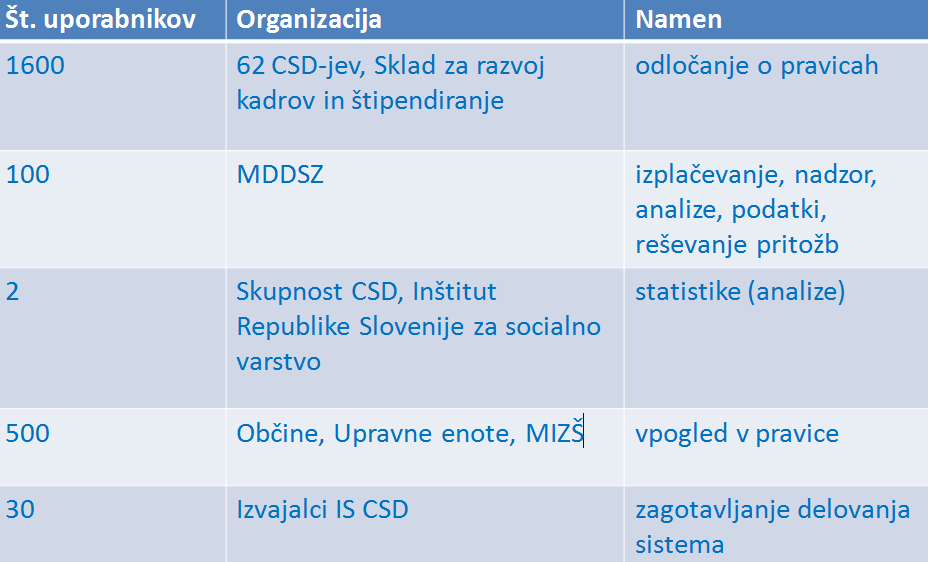 Za centre za socialno delo predstavlja IS CSD integrirani informacijski sistem, ki jim nudi predvsem podporo pri pridobivanju in združevanju podatkov, podporo pri odločanju, standardiziran izpis pravnih aktov ter obračun podatkov, ki so podlaga za izplačilo transferjev.Ministrstvo pa uporablja IS CSD predvsem kot upravljavski informacijski sistem, ki omogoča pravilno izplačilo transferjev, podporo pri odločanju na drugi stopnji ter planiranje sredstev in kontrolo podatkov.Za bolj plastično razumevanje obsežnosti in kompleksnosti samega informacijskega sistema IS CSD, navajamo nekaj številk za ISCSD2 v letu 2014:791.000 obdelanih vlog 2.336.000 obdelanih oseb7.764.000 obdelanih dohodkov posameznikov4.638.000 pregledanih nepremičnin862.000 ocenjenih vozil54.166.000 paketov iz različnih virov1.306.000 izdanih odločb Odziv na navedbe v člankuNavedbe avtorja, da ministrstvo pri dajanju poslov v zvezi z IS CSD podjetjema Rais d.o.o. in Comland d.o.o. krši zakonodajo, ne držijo. Ministrstvo je javno naročilo za vzdrževanje, nadgradnje,  izvajanje mesečnih in letnih obdelav za socialne in druge transfere, masovno tiskanje ter usposabljanje uporabnikov za IS CSD oddalo z izvedbo javnega naročila po postopku s pogajanji brez predhodne objave na podlagi 2. točke prvega odstavka 29. člena Zakona o javnem naročanju. Za izvedbo postopka je ministrstvo pridobilo tudi sklep Vlade Republike Slovenije, številka 43000-57/2015/3, z dne 26.3.2015. Avtor članka se pri navajanju kršenja zakonodaje ministrstva sklicuje na Revizijsko poročilo Računskega sodišča Republike Slovenije z naslovom: Uspešnost in učinkovitost odločanja o pravicah iz javnih sredstev, številka 320-1/2012/261, z dne 15.7.2015, ki pa ga je potrebno brati v celoti, kot je navedeno v tretjem odstavku na strani 50. Računsko sodišče v svojih ugotovitvah zaradi izbire postopka javnega naročanja izpostavlja obstoj tveganj, da ministrstvo ne bo dobilo najugodnejšega ponudnika, česar se ministrstvo zaveda. Vendar pa ministrstvo ocenjuje, da so ta tveganja manjša od tistih, ki bi onemogočila zakonito izplačevanje proračunskih sredstev upravičencem, na podlagi njihovih pravic. Ministrstvo si vseskozi tudi prizadeva za racionalno rabo proračunskih sredstev za IS CSD, kar se odraža tudi v zniževanju potrebnih sredstev za vzdrževanje IS CSD, ki se od leta 2012, ko je bil uveljavljen ZUPJS vseskozi znižujejo, kljub temu, da se informacijski sistem povečuje, da je v njem vgrajenih več kontrol in je z njim vzpostavljeno več različnih povezav ter da so izračuni posameznih pravic vedno bolj kompleksni.Navedba avtorja: "Ministrstvo je mimo javnega razpisa med letoma 2010 in 2015 s podjetjema tako sklenilo skupno za vrtoglavih 13,6 milijona evrov naročil za razvoj in vzdrževanje ISCSD2." prav tako ne drži. Ministrstvo je v obdobju med letoma 2010 in 2015 na podlagi več izvedenih javnih naročil za IS CSD z omenjenima podjetjema, sklenilo okvirne sporazume, po katerih pa se ni zavezalo naročiti celotnih ocenjenih količin, opredeljenih v posameznem okvirnem sporazumu, ampak je storitve, ki vključujejo vzdrževanje, izvajanje obdelav, masovno tiskanje, izvajanje dograditev in nadgradenj ter izobraževanje in usposabljanje uporabnikov naročalo v skladu s potrebami. V omenjenem obdobju je tako ministrstvo za vzdrževanje, izvajanje obdelav, masovno tiskanje, izvajanje dograditev in nadgradenj ter izobraževanje in usposabljanje uporabnikov za podporo IS CSD, ki ne vključuje samo ISCSD2, kot navaja avtor ampak tudi aplikacijo ISCSD izvajalcema plačalo 9,5 milijona evrov in ne 13,6 milijona evrov.Navedba avtorja: "Dodaten sum na poslovanje ministrstva meče revizija računskega sodišča iz julija 2013. Računsko sodišče je med drugim pod drobnogled vzelo tudi podelitev 2,4 milijona evrov vrednega prvega javnega naročila MDDSZ za razvoj aplikacije ISCSD iz leta 2010, ki sta ga neposredno dobila Comland in Rais." vsebuje navajanje napačne aplikacije. Računsko sodišče je v svojem revizijskem poročilu namreč obravnavalo aplikacijo ISCSD2 in ne ISCSD. Navedba avtorja "Aplikacija ISCSD2 vseskozi s tehničnimi težavami", je zavajajoča in ne odraža dejanskega stanja, zato v nadaljevanju pojasnjujemo princip in dejansko stanje delovanja same aplikacije.Aplikacija IS CSD deluje po principu 7/24/365. Delo v aplikaciji je onemogočeno zgolj v primeru nameščanja nadgradenj, ki se v skladu z dogovorjenim terminskim planom izvaja predvidoma ob četrtkih po 15:30 uri in traja običajno eno uro. Delo v aplikaciji je v določeni meri sicer omejeno med samim izvajanjem mesečnih obdelav, ki so podlaga za izplačilo ali pregled stanja. Mesečne obdelave potekajo v skladu s potrjenim terminskim planom, ki je usklajen z vsemi deležniki in ga pripravijo pristojni direktorati na ministrstvu. Aplikacija med postopkom izvajanja obdelave ni zaprta, ampak so onemogočene zgolj določene funkcionalnosti informacijskega sistema in sicer z namenom, da ne pride do sprememb v podatkih, ki so podlaga za izplačilo transferjev. V skladu s tem se določenih faz postopka odločanja med izvajanjem obdelave ne da izvajati, kot je npr. izpisovanje odločb, dokler obdelava ni zaključena, vendar je to tudi objavljeno na vstopni strani aplikacije.Na podlagi izvedene analize izpisov odločb iz sistema ISCSD2 od 1.1.2014 do 31.8.2015 izhaja, da sistem deluje vsak dan, tako delovni dan, kot čez vikend in tudi za vse praznike.Iz analize povprečnega števila izdanih odločb glede na to ali gre za običajen delovni dan, dan, ko je obdelava oz. dan, ko se izvaja nadgradnja sistema izhaja:da se na dan objave nove verzije v povprečju izda zgolj 1% manj odločb kot na običajen delovni dan, da se na dan, ko se bi morali poleg odločanja pregledovati rezultati obdelave, v povprečju izda 4 % manj odločb kot na običajen delovni dan.Iz tega sledi, da navedene omejitve uporabe aplikacije IS CSD zaradi izvajanja nadgradenj in obdelav ne predstavljajo težav v procesu dela strokovnih delavcev na Centrih za socialno delo - sploh pa ne takšnih, kot se jih skuša prikazati.Iz navedenih razlogov, zato očitke, kot so:"Težave pri delovanju ISCSD se pojavljajo še zdaj. Socialni delavec, ki je želel ostati anonimen, nam je pojasnil, da je aplikacija »sama po sebi dobra in olajša delo«. A deluje z občasnimi motnjami.""Večkrat se zgodi, da včasih tudi po več ur aplikacija ne deluje. Večinoma se nepravilnosti odpravijo hitro,« nam je povedal socialni delavec.""Zataknilo se je pri pridobivanju podatkov iz uradnih evidenc, zato ni bilo mogoče izdati odločb."ocenjujemo kot populistične v smislu razvrednotenja kvalitete izdelane in delujoče aplikacije.Glede pridobivanja podatkov iz uradnih evidenc različnih virov pa je potrebo pojasniti, da občasno prihaja do različnih težav, ki pa jih na ministrstvu skupaj s Centri za socialno delo, Ministrstvom za javno upravo in posameznimi viri sproti odpravljamo. Če vemo, da se v ISCSD2 letno prenese več kot 54 milijonov paketov podatkov iz različnih virov, potem lahko ugotovimo, da so motnje pri pridobivanju podatkov iz uradnih evidenc, glede na obseg podatkov zanemarljivo majhne.  Ob upoštevanju vseh navedenih dejstev o obsežnosti in kompleksnosti IS CSD, ki so dodatno obrazložene tudi s številkami menimo, da IS CSD deluje stabilno. Preverili smo tudi navedbo: "Na primer od začetka do približno 12. avgusta ni delovalo odločanje o oprostitvi plačila socialno varstvenih storitev". Navedba je resnična, vendar jo je potrebno pojasniti, da bi razumeli kakšen vpliv je imela za delovanje sistema in proces dela.V navedenem primeru je šlo za tehnično težavo, ki je onemogočila prepis pridobljenih podatkov s strani virov na samo pravico o oprostitvi plačila socialno varstvenih storitev. Po odkritju napake se je izvedel popravek in sam proces testiranja, kontrol in nameščanja odprave napake na produkcijsko okolje. Na dan 13.8.2015 je bila napaka odpravljena in strokovni delavci na centrih za socialno delo so lahko nadaljevali z odločanjem. Pri tem pa je potrebno poudariti, da je v tem primeru šlo zgolj za 32 vlog o oprostitvi plačila socialno varstvenih storitev, pri katerih ni bilo mogoče izvesti procesa odločanja. Če vemo, da centri za socialno delo na delovni dan v povprečju izdajo več kot 3000 odločb, je šlo v tem primeru zgolj za 1 promil odločb, ki jih niso mogli izdati v tem času.Postopek javnega naročila v primeru IS CSDPonovno poudarjamo, da se IS CSD razvija evolucijsko in ne pomeni enkratnega nakupa in garancijskega vzdrževanja v smislu nakupa blaga, ampak se sproti dograjuje glede na zakonske zahteve ZUPJS in povezanih ZSvarPre, ZSDP in ZŠtip ter ostale zakonodaje s področja ministrstva. Programska oprema IS CSD, ki je nastala na podlagi večjega števila pravnih aktov, se stalno dograjuje zaradi nenehnih sprememb predpisov, kar pomeni, da se vzdržuje, dodeluje, razvija, testira in prenavlja hkrati, saj mora zadostiti vsem spremembam postopkov, zakonodaje, novim tehnološkim zahtevam, novim vsebinskim zahtevam, funkcionalnostim, obenem pa mora nemoteno delovati. V primeru okvirnega sporazuma za IS CSD je bil predmet javnega naročila namenska programska oprema, to je tista programska oprema, ki je razvita za znanega naročnika po njegovih specifikacijah in take ali podobne na trgu ni. Uporabno vrednost namenske programske opreme se lahko oceni s stroškom, ki nastane, če ta ne deluje ali deluje nepravilno. Glede na to, da gre za izplačila najobčutljivejšim delom družbe, si ministrstvo izpada delovanja ne more privoščiti.Za boljšo predstavo dinamike razvoja in dograjevanja IS CSD je potrebno pojasniti, da se v povprečju letno na področju IS CSD izvede več kot 50 različnih bolj ali manj obsežnih nadgradenj oz. dopolnitev sistema glede na spremembe področne zakonodaje ter tehnične zahteve. Dodatno sta bila v letošnjem letu sprejeta tudi dva nova zakona Zakon o interventnih ukrepih za uravnoteženje javnih financ občin (ZIUUJFO) in Zakon o pogojih za izvedbo ukrepa odpusta dolgov (ZPIUOD), ki sta neposredno posegla na področje delovanja IS CSD, zaradi česar so bile potrebne spremembe in informatizacija v zelo kratkem času.Izbira in izvedba katerega izmed drugih postopkov javnega naročanja v skladu z Zakonom o javnem naročanju bi ob upoštevanju navedenih dejstev in obrazložitve, ki jo je ministrstvo podalo ob izbiri izvedbe postopka na podlagi 2. točke prvega odstavka 29. člena Zakona o javnem naročanju, pomenilo izpostavljanje velikim tveganjem. Obstaja namreč velika verjetnost, da bi prišlo do motenj delovanja IS CSD, kar bi lahko resno ogrozilo proces odločanja o pravicah iz javnih sredstev in izplačevanje transferjev posameznim upravičencem, kar je ena od temeljnih dejavnosti ministrstva. Moteno oz. nestabilno delovanje sistema bi ogrozilo izplačevanje socialnih in drugih transferjev več kot 500.000 prejemnikom pravic mesečno, če ob tem upoštevamo tudi njihove družinske člane, pa je od rednih mesečnih izplačil odvisno več kot 1 milijon državljanov Republike Slovenije. Temu je pritrdilo tudi Računsko sodišče, ki je navedlo: "Pri tem poudarjamo, da ima ministrstvo pri srednjeročnem načrtovanju informacijskega sistema določene omejitve, ter se mora včasih hitro odzvati na nepredvidene spremembe predpisov, ki zahtevajo pomembne prilagoditve in nadgradnje informacijskih sistemov."      V članku "Ministrstvo za delo milijonske IT posle deli mimo javnih razpisov", objavljenemu dne 26.8.2015 in 30.8.2015 na spletni strani podcrto.si, avtor članka navaja netočne navedbe tudi glede IS KURIR, za katera v nadaljevanju  posredujemo ustrezna pojasnila in obrazložitve.      Na podlagi Javnega razpisa za oddajo del po Odredbi o postopku za izvajanje javnega razpisa za oddajo javnega naročila, objavljenega v Uradnem listu RS, št. 2/1995 – izdelava računalniško podprtega sistema za izvajanje Zakona o vojnih invalidih, Zakona o vojnih veteranih in Zakona o žrtvah vojnega nasilja, je bila sklenjena v letu 1995 z izvajalcem prva Pogodba o izdelavi in vzdrževanju programske opreme. Glede na to, da so bili navedeni zakoni  objavljeni v uradnem listu v mesecu novembru 1995 leta in so začeli veljati 1.1.1996 leta, se je lahko na podlagi zasnove nadalje oblikovala informacijska podpora šele tekom izvajanja zakonov. Sklenitev nadaljnjih pogodb je rezultat postopkov po veljavnih predpisih s področja javnega naročanja.       Ministrstvo je  pridobilo tudi Sklep Vlade Republike Slovenije, št. 43000-59/2015/ 3 z dne 16.4.2015 oziroma soglasje k posredovanju Povabila k oddaji ponudbe za vzdrževanje, izvajanje in nadgradnjo informacijskega sistema KURIR za potrebe vojnih zakonov je. Tako je tudi sedaj veljavna pogodba sklenjena po postopku oddaje javnega naročila, in sicer po 2. točki 29. člena Zakona o javnem naročanju (postopek s pogajanju brez predhodne objave).Dejstva in okoliščine, ki utemeljujejo obstoj razlogov za vodenje postopkov po 2. točki 29. člena ZJN:Tehnične zahteve Varovanje izključnih pravic nad delom Informacijskega sistema (IS).Ad 1. Vsa oprema Centralne enote je last izvajalca. Vzpostavitev nove CE, z vso potrebno infrastrukturo  (strežniki, povezave, programsko okolje, ljudi, znanje in prenos vseh podatkov) na novo lokacijo je tehnično zahtevna,  z notranjimi razpoložljivi kadri neizvedljiva in v Proračunu RS finančno nepodprta.Ad 2. Gre za tisti del IS, ki je nastal v času veljavnosti Pogodbe o vzdrževanju programske opreme pod skupnim nazivom aplikacija KURIR, sklenjena med MDDSZ in izvajalcem, dne 8.6.1999, po kateri MDDSZ ni prejelo od izvajalca izključne in prenosljive pravice uporabe stvaritve. Zaradi vpetosti navedenega dela programske opreme v celoten IS KURIR, ki ga brez vpliva na možnost izvajanja pravic po vojnih zakonih,  ni mogoče izločiti iz predmeta javnega naročila.Na podlagi navedenega, je izvedba oddaje naročila utemeljena. Glede na navedbe o podražitvi vzdrževanja IS od leta 1995 v primerjavi z vzdrževanjem IS 2013, ministrstvo pojasnjuje:Cena vzdrževanja IS po Pogodbi o izdelavi in vzdrževanju programske opreme z dne 24.7.1995 se s kasnejšimi pogodbami ne more primerjati.Leta 1995 je MDDSZ na podlagi Odredbe o postopku za izvajanje javnega razpisa za oddajo javnih naročil objavilo javni razpis za izdelavo računalniško podprtega informacijskega sistema za izvajanje Zakona o vojnih invalidih, Zakona o vojnih veteranih in Zakona o žrtvah vojnega nasilja.Vzpostavitev informacijskega sistema na osnovi prve pogodbe je podpirala odločanje na podlagi takrat sprejete zakonodaje in obdelavo teh podatkov za izplačila upravičencem. Poleg dodatnih modulov oz. dodatnih vsebin, ki jih podpira IS zaradi zakonskih sprememb in dopolnitev na tem področju, je večje tudi število upravičencev in njihovih družinskih članov in drugih vključenih v ta sistem (uporabniki, pravne osebe, komisije,...). Vključene so povezave z drugimi informacijskimi sistemi, dodatne varnostne kontrole, itd. Razvoj programske opreme je sledil tudi izvajanju zakonodaje, njenim spremembam, tako Zakonu o vojnih invalidih, Zakonu o vojnih veteranih, Zakonu o žrtvah vojnega nasilja, Zakonu o posebnih pravicah žrtev v vojni za Slovenijo 1991, Zakonu o pokopališčih in grobovih borcev v tujini, Zakonu o zaznavanju in vzdrževanju pokopališč in grobov pripadnikov zavezniških in drugih tujih armad v Jugoslaviji, Zakonu o vojnih grobiščih. Predmet pogodb je bila programska oprema dodatnih programskih modulov in vmesnikov ter povezav za vključitev modulov v obstoječo programsko opremo za implementacijo novel vseh zakonov ter prilagoditev obstoječe programske opreme zaradi uporabe dodatnih modulov: za izvajanje nakazil pravnim osebam, za statistično obdelavo pravic upravičencev po vojnih zakonih, izdelava obdelave in priprava podatkov za potrebe priprave in obračuna dohodnine, za obdelavo podatkov po zakonu o vojnih grobiščih, sistem izplačevanja zaradi sprememb v poslovanju poslovnih bank, katere bistveno vplivajo na sistem izplačevanja, itd. Na podlagi navedenega je razvidno, da se je obseg in zahtevnost vzdrževanja tako kompleksnega informacijskega sistema večal, s tem  se je pa tudi spreminjala cena. Preko aplikacije KURIR  ministrstvo ne izplačuje pokojnine, ampak vrsto pravic po različnih vojnih zakonih. Torej ne gre v letu 2013  za enaka vzdrževalna dela IS kot leta 1995.Glede na navedbe, da bo za naslednja tri leta ministrstvo plačalo 1.71 milijona evrov oz. 570.000 evrov na leto, ministrstvo pojasnjuje:Iz Obvestila o oddaji javnega naročila je razvidna skupna končna vrednost naročila v višini 1.709.571,36 EUR z 22 % DDV, v kar je zajeto za tri leta redno vzdrževanje IS, morebitno dopolnilno vzdrževanje, izvajanje mesečnih obdelav podatkov, izvajanje letnih obdelav, delavnice, seminarji in nadgradnje. Ob tem dodajamo, da se naročnik ni zavezal, da bo vse storitve naročil, kar posledično pomeni, da ni nujno, da bo poraba proračunskih sredstev v tej višini. Glede vprašanja zakaj ministrstvo ne odda naročilo za povsem novo aplikacijo bolj ugodnemu ponudniku ministrstvo pojasnjuje:Kot je že navedeno je vzpostavitev nove CE, z vso potrebno infrastrukturo in prenosom vseh podatkov na novo lokacijo tehnično zahtevna in zato povezana z visoki finančnimi sredstvi, ki  v Proračunu RS niso zagotovljena. Ob tem še izpostavljamo, da bi moral novi izvajalec v kratkem času obvladati sistem, za nemoteno delovanje.Ministrstvo dodaja, da je v predhodnih postopkih ministrstvo ponujene cene izvajalca primerjalo s priporočenimi cenami vzdrževanja, izvajanja, razvoja pri Združenju za informatiko in telekomunikacije za storitve s področja IT pri Gospodarski zbornici Slovenije, s cenami podobnih izvajalcev. Slednje so bile višje za vzdrževanje in obdelave.Sredstev za razvoj nove aplikacije ob že obstoječi, ki nemoteno deluje, izvajajo se vsa izplačila pravilno in v roku, ministrstvo v proračunu ne more zagotoviti in ne opravičiti.      Kot je bilo s strani ministrstva že pojasnjeno ponovno poudarjamo, da si ministrstvo vseskozi glede na kompleksnost in obsežnost informacijskih sistemov, ki jih upravlja, prizadeva poiskati in izvesti postopke v skladu z določbami Zakona o javnem naročanju, ki v danem trenutku zagotavljajo nemoteno delovanje samih informacijskih sistemov v skladu z veljavno zakonodajo.